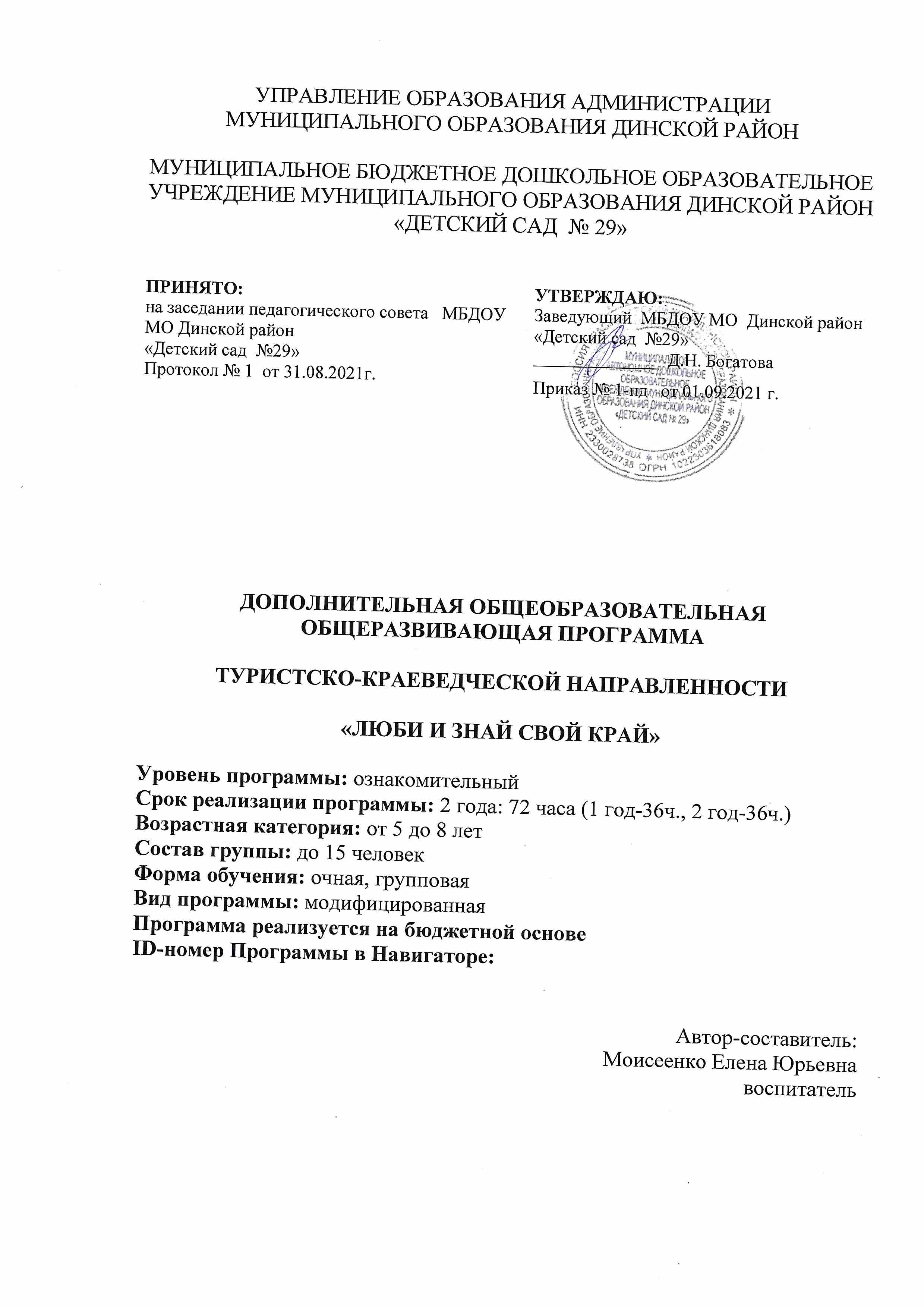 ст. Динская, 2021ОглавлениеРаздел 1 Комплекс основных характеристик образования: объём, содержание, планируемые результатыПояснительная запискаДополнительная общеобразовательная общеразвивающая программа «Люби и знай свой край» (далее – Программа) реализуется на ознакомительном уровне по туристско – краеведческой направленности. Программа предполагает изучение социальной, исторической, природной, культурной среды родного края.Программа раскрывает особенности работы с детьми старшего дошкольного возраста в воспитании гражданской ответственности за судьбу родной природы, культуры, сохранении истории.Новизна заключается в том, что краеведение используется как средство организации содержательного досуга детей: знакомясь с родным краем, с его достопримечательностями, дети учатся осознавать себя живущими в определенный временной период, в определённых этнокультурных условиях и в то же время приобщаться к богатствам национальной и мировой культуры.Актуальность развития интересов дошкольников в данной сфере обусловлена социальными запросами общества, поскольку чем более содержательными, глубокими и полными окажутся знания детей о своём крае и его людях, особенностях исторического развития, природе, культурных обычаях, тем более действенными они станут в процессе приобщения дошкольников к культуре своего края.	Педагогическая целесообразность  программы объясняется тем, что она учитывает возрастные и индивидуальные особенности детей (творческие, эмоциональные, интеллектуальные и физические), создаёт условия для их творческого роста, способствует социализации детей.	Отличительные особенности данной программы заключаются в том, что наряду с традиционными формами ознакомления с родным краем, включены нетрадиционные моменты, которые способствуют развитию познавательного интереса и формированию познавательных потребностей: создание видеофильмов и презентаций, использование речевого и песенного фольклора, практическое взаимодействие с предметами, освоение основ работы с фотоаппаратом. 	Адресат программы Данная программа ориентирована на детей 5–8 лет. Могут обучаться дети с особыми образовательными потребностями.Приём осуществляется по записи на сайте «Навигатор дополнительного образования Краснодарского края», на основании письменного заявления родителей.В группу второго года обучения могут быть зачислены обучающиеся, не занимающиеся в группе первого года обучения.Программа реализуется на ознакомительном уровне.Объём и сроки реализации образовательной  Программы: 2 года: 72 часа (1 год-36ч., 2 год-36ч.)  Формы обучения: очная, групповаяРежим занятий: 1 раз в неделю по одному академическому часу (30 минут).Особенности организации образовательного процесса: Занятия проводятся на Кубанском подворье, расположенном на территории детского сада. В работе в полной мере используются разнообразные методы и формы работы: виртуальные путешествия (экскурсии) по родному краю и уголкам России, сбор природного материала, рисование, лепка, организация выставок детских и совместных с родителями работ, рассматривание и изготовление народных игрушек, сочинение сказок, рассказов, проведение игр-путешествий, праздников и развлечений, оформление познавательных уголков. Значимым методом является метод проектов. 1.2. Цели и задачи  ПрограммыЦель: развитие интереса к жизни народа, проживавшего на территории  Краснодарского края в разное историческое время, к его истории и культуре, природе, воспитание патриотических чувств и любви к малой Родине.Задачи программы: Формировать  представления детей о жизни родной станицы и края, страны, об их истории и современности; Знакомить дошкольников с укладом жизни кубанских казаков, их культурными особенностями, основными ремеслами, видами труда, с знаменательными датами через событийно-праздничные мероприятия;Формировать представления о природе родного края; Развивать творческие способности детей;Воспитывать чувства патриотизма, ответственности за сохранение и приумножение исторического и культурного наследия родного края, страны, отзывчивость, чуткость, бережное отношение к природе и всему живому.Содержание ПрограммыПерспективный план работы детского объединения (первый год обучения) Перспективный план работы детского объединения(второй год обучения) Планируемые результаты освоения части программы, в контексте регионального компонента:Ребёнок проявляет познавательный интерес к окружающему миру, интересуется причинно-следственными связями, проявляет эмоционально-оценочное отношение к реальным поступкам, событиям с учётом культуры и традиций Краснодарского края;Ребёнок проявляет патриотические чувства, ощущает гордость за свою малую родину, её достижения;Ребёнок обладает начальными знаниями о себе, о своей семье, улице, станице, крае, стране. Использует полученные знания в деятельности и общении со взрослыми и сверстниками.  Раздел 2  Комплекс организационно – педагогических условий, включающий формы аттестации2.1. Календарный учебный график1 год обучения Второй год обучения2.2.  Условия реализации ПрограммыМатериально-техническое обеспечениеКубанское подворье в миниатюре, расположенное на территории детского сада с экспонатами казачьего быта:Казачья хата с утварью и предметами быта;Печь;Мельница;Колодец;Телега;Плетень;Домашние животные.Мультимедийное оборудование, интерактивная доска.Кубанские народные костюмы для детей.Дидактический материал: Картотеки:Кубанские народные подвижные игры;Дидактические игры;Заклички, загадки, потешки, пословицы, поговорки; Беседы;Презентации, видеоролики; Сценарии праздников, развлечениий, театрализованной деятельности.Кадровое обеспечениеДля реализации Программы требуется педагог, обладающий профессиональными знаниями в предметной области, имеющий практические навыки в сфере организации интерактивной деятельности детей.2.3. Формы аттестацииПрограммой предусмотрена оценка индивидуального развития детей, используемая как профессиональный инструмент педагога с целью получения обратной связи от собственных педагогических воздействий и планирования дальнейшей работы с детьми.Формы отслеживания и фиксации результатов:1. Наблюдение за развитием у детей познавательного интереса к культурно-историческим особенностям Краснодарского края; выявление познавательных предпочтений;2. Наблюдение за развитием эмоционально-личностного отношения к социальной действительности, поступкам своим и других людей, проявлением патриотических чувств;3. Наблюдение за особенностями поведения ребёнка в различных видах детской деятельности (как развивается умение планировать и организовывать свою деятельность, развитие детской инициативности, ответственности и автономии)Формы предъявления и демонстрации образовательных результатов:- проведение праздников, развлечений, спектаклей;- выставки детских творческих работ;- участие в проектной деятельности;- участие в экологических акциях.- создание картотек, альбомов о родном крае.2.4. Оценочные материалыКритерии определения уровня сформированности представления о родном краеПервый год обученияНазвание города (станицы) в котором живет ребёнок. 3 б. – уверенно называет город, в котором живет.2 б. – не сразу называет, вспоминает, думает. Может помочь опора на наглядный материал.1 б. – знает название, но может перепутать с названием страны, района. Нужны наводящие вопросы.0 б. – не может ответить на вопросДомашний адрес3б. – знает домашний адрес и уверенно отвечает.2б. отвечает правильно, но при помощи наводящих вопросов. 1б. – не знает, но пытается предложить свой ответ.0б. – не знает.Символика3б. – узнает символику края, пытается рассказать о ней и объяснить её значение.2б.	–	узнает	и	уверенно	выбирает	символику	края среди изображения других, но затрудняется что-либо рассказать о ней.1б. – испытывает затруднения при выборе символики. 0б. – не узнает.Выдающиеся земляки3б. – называет фамилии, имена выдающихся земляков, знает чем они прославили родной край.2б. – называет фамилии выдающихся земляков,	с помощью наводящих вопросов рассказывает о них.1б. – называет фамилии выдающихся земляков, но не может ничего о них рассказать.0б. – не может никого назвать.Достопримечательности станицы3б. – выбирает среди фотографий и рисунков изображения достопримечательностей родной станицы, называет их. Может рассказать, где находится.2б. - выбирает среди фотографий и рисунков изображения достопримечательностей родной станицы, называет их с помощью наводящих вопросов.1б. - выбирает среди фотографий и рисунков изображения достопримечательностей родной станицы, назвать не может.0б. – не знает, не выбирает.Название страны3 б. – уверенно называет страну.2 б. – не сразу называет, вспоминает, думает. Может помочь опора на наглядный материал.1 б. – знает название, но может перепутать с названием города, района. Нужны наводящие вопросы.0 б. – не может ответить на вопросСтолица страны3 б. – уверенно называет столицу России.2 б. – не сразу называет, вспоминает, думает. Может помочь опора на наглядный материал.1 б. – знает название, но может перепутать с названием страны, города. Нужны наводящие вопросы.0 б. – не может ответить на вопросГерб России3б. – узнает государственный герб России, уверенно выбирает его среди изображений гербов других стран. Может рассказать, что изображено на гербе нашей страны.2б. – не сразу выбирает изображение герба России среди изображений гербов других стран.1б. – испытывает затруднение, нуждается в наводящих вопросах. 0б. - не знает как выглядит герб РоссииФлаг России3б. – узнает флаг России, уверенно сразу выбирает его изображение среди изображений флагов других стран.2б. – правильно, но не сразу выбирает изображение государственного флага России.1б. – испытывает затруднения, нуждается в наводящих вопросах. 0 б. – не знает, как выглядит флаг России. Гимн России.3б. – узнает и называет гимн России, определяет характер музыки гимна как величественный и торжественный.2б. – узнает и называет гимн России.1б. – узнает и называет гимн России после наводящих вопросов взрослого 0б. – не имеет представления о гимне России.Интерес к иллюстративным материалам, отражающим историю, природу и достопримечательности родного края, страны.3б. – часто рассматривает иллюстрации по собственной инициативе, делятся впечатлениями.2б. – иногда самостоятельно рассматривает иллюстрации1б.	–	рассматривает	иллюстративные	материалы	по	инициативе взрослого.0б. – не проявляет интереса. Эмоционально – положительная реакция на изображения, фотографии улиц, достопримечательностей станицы.3б. – эмоциональная реакция ярко выражена: узнает, радуется, дает эстетическую оценку, когда видит знакомые объекты.2б. – положительная эмоциональная реакция на знакомые объекты. 1б.- эмоциональная реакция выражена слабо.0б. – эмоциональная реакция отсутствует. Бережное	отношение	к оборудованию	участка и группы, зелёным насаждениям ближайшего окружения.3б. – бережно относится к окружающему и напоминает об этом другим. 2б. – бережно относится к окружающему.1б.- необходимо напоминание взрослого.0б. – бережное отношение не сформировано (ломает ветки, игрушки, пачкает оборудование и т.п.) Соблюдение в повседневной жизни правил поведения в природе и на улице.3б. – самостоятельно соблюдает правила.2б. – соблюдает правила, но иногда необходимо напоминание взрослого 1б.- не всегда и не все правила соблюдает.0б. – не соблюдает правила.Оценка результатов диагностики42 б. – 34 б.	представления сформированы 33 б. - 15 б.	частично сформированы14 б. и менее	не сформированыКритерии определения уровня сформированности представления о родном краеВторой год обученияПроисхождение названия города (станицы) в котором живет ребёнок. 3 б. – уверенно, правильно и сразу отвечает на вопрос.2б. – отвечает правильно, но при помощи наводящих вопросов. 1 б. – не знает, но пытается предположить.0б. – не знает.Домашний адрес3б. – знает домашний адрес и уверенно отвечает.2б. отвечает правильно, но при помощи наводящих вопросов. 1б. – не знает, но пытается предложить свой ответ.0б. – не знает.Адрес детского сада3б.- может рассказать, где находится детский сад (название улицы, какие объекты находятся рядом)2б.- знает, где находится детский сад, но рассказывает при помощи наводящих вопросов.1б.	– имеет не твердые представления, нужны наводящие вопросы.0б. - не знаетНазвание улиц ближайшего окружения3б.- знает и называет 2-3 улицы, может рассказать о них (почему так называются, чем интересны, какие здания на них находятся).2б.- знает и называет 1-2 улицы, может рассказать о них или называет 2- 3 улицы, но может рассказать только об одной из них.1б. – называет 1-2 улицы, но не может ничего о них рассказать. 0 б. – не знаетСимволика3б. – узнает городскую символику, пытается рассказать о ней и объяснить ее значение.2б.	–	узнает	и	уверенно	выбирает	городскую	символику	среди изображения других, но затрудняется что-либо рассказать о ней.1б. – испытывает затруднения при выборе городской символики. 0б. – не узнает.Выдающиеся земляки3б. – называет фамилии, имена выдающихся земляков (2-4), знает чем они прославили родной край.2б. – называет фамилии выдающихся земляков (2-3), с помощью наводящих вопросов рассказывает о них.1б. – называет фамилии выдающихся земляков, но не может ничего о них рассказать.0б. – не может никого назвать.Достопримечательности станицы3б. – выбирает среди фотографий и рисунков изображения достопримечательностей родной станицы, называет их. Может рассказать о достопримечательностях (1-3), где находится.2б.- выбирает среди фотографий и рисунков изображения достопримечательностей родной станицы, называет их с помощью наводящих вопросов.1б. - выбирает среди фотографий и рисунков изображения достопримечательностей родной станицы, назвать не может.0б. – не знает, не выбирает.Название страны3 б. – уверенно называет страну.2 б. – не сразу называет, вспоминает, думает. Может помочь опора на наглядный материал.1 б. – знает название, но может перепутать с названием города, района. Нужны наводящие вопросы.0 б. – не может ответить на вопросНазывает столицу своей страны3 б. – уверенно называет столицу России2 б. – не сразу называет, вспоминает, думает. Может помочь опора на наглядный материал.1 б. – знает название, но может перепутать с названием страны, города. Нужны наводящие вопросы.0 б. – не может ответить на вопрос Герб России3б. – узнает государственный герб России, уверенно выбирает его среди изображений гербов других стран. Может рассказать, что изображено на гербе нашей страны (двухглавый орел, всадник), знает, что всадник олицетворяет победу добра над злом.2б. – не сразу выбирает изображение герба России среди изображений гербов других стран.1б. – испытывает затруднение, нуждается в наводящих вопросах. 0б. - не знает как выглядит герб России Флаг России3б. – узнает флаг России, уверенно сразу выбирает его изображение среди изображений флагов других стран. Знает цвета флага, значение.2б. – правильно, но не сразу выбирает изображение государственного флага России.1б. – испытывает затруднения, нуждается в наводящих вопросах. 0 б. – не знает, как выглядит флаг России. Гимн России.3б. – узнает и называет гимн России, определяет характер музыки гимна как величественный и торжественный, знает как нужно себя вести, когда исполняется гимн.2б. – узнает и называет гимн России.1б. – узнает и называет гимн России после наводящих вопросов взрослого 0б. – не имеет представления о гимне России. Представление о функциональном назначении государственных символов 3б.- имеет представление о том, что герб и флаг нужны стране, чтобы объединить людей, живущих в ней, поэтому в праздники вывешивают флаги России, а также для того, чтобы можно было отличить монеты (на них изображен герб) нашей страны, машины, самолеты, принадлежащие нашей стране (на них изображен флаг)2б.- отвечает правильно, но при помощи наводящих вопросов.1б. – не знает, но пытается предложить свой ответ.0б. – не знает Интерес к иллюстративным материалам, отражающим историю, знакомящим с природой и достопримечательностями родного края, страны.3б. – часто рассматривает иллюстрации по собственной инициативе, делится впечатлениями, показывает понравившиеся фотографии другим детям, воспитателю, задает вопросы.2б. – иногда самостоятельно рассматривает иллюстрации, задает вопросы. 1б. – рассматривает иллюстративные материалы по инициативе взрослого.0б. – не проявляет интереса. Эмоционально – положительная реакция на изображения, фотографии улиц, достопримечательностей края.3б. – эмоциональная реакция ярко выражена: узнает, радуется, даёт эстетическую оценку, когда видит знакомые объекты.2б. – положительная эмоциональная реакция на знакомые объекты. 1б.- эмоциональная реакция выражена слабо.0б. – эмоциональная реакция отсутствует. Бережное	отношение	к оборудованию	участка и группы, зеленым насаждениям ближайшего окружения.3б. – бережно относится к окружающему и напоминает об этом другим. 2б. – бережно относится к окружающему.1б.- необходимо напоминание взрослого.0б. – бережное отношение не сформировано (ломает ветки, игрушки, пачкает оборудование и т.п.) Проявление эмпатии по отношению к героям, эмоциональное восприятие событий из истории станицы.3б.- сочувствие и сопереживание выражены в мимике, высказываниях, вопросах.2б.- сочувствие и сопереживание отражены в мимике лица. 1б.- внимательно слушает рассказ взрослого0б. – равнодушно воспринимает рассказ. Соблюдение в повседневной жизни правил поведения в природе и на улице.3б. – самостоятельно соблюдает правила.2б. – соблюдает правила, но иногда необходимо напоминание взрослого.1б.- не всегда и не все правила соблюдает.0б. – не соблюдает правила. Помощь взрослым в благоустройстве территории детского сада (сажать растения, ухаживать за ними и т.п.)3б.- охотно помогает взрослым, проявляя инициативу. 2б. – помогает взрослым, инициативу не проявляет1б.-	пассивно	участвует	в	совместной	деятельности	и	трудовых поручениях0б. – не помогаетОценка результатов диагностики57 б. – 47 б.	представления сформированы 46 б. -20 б.	частично сформированы19 б. и менее не сформированы2.5. Методические материалыМетоды, используемые при реализации Программы, направлены, прежде всего, на мотивацию и активизацию познавательной активности детей, поддержку их индивидуальности, на выявление «зоны актуального и ближайшего» развития воспитанников: способствующие ознакомлению детей с историей и культурой Краснодарского края, событиями социальной действительности, традициями нормами и моделями поведения: чтение художественных произведений;рассказывание увлекательных историй о прошлом и настоящем Краснодарского края; беседы о событиях в крае, современной действительности, о людях, живших в крае в разное время, особенностях их жизнедеятельности; рассматривание иллюстраций, плакатов, макетов, отображающих события из жизни и взаимоотношениях жителей края. Способствующие развитию у детей эмоционально-положительного отношения к культурно-историческим ценностям Краснодарского края, взрослым, сверстникам, формированию умений ориентироваться в собственных эмоциональных состояниях и эмоциональных проявлениях окружающих: игровые ситуации, связанные с событиями из жизни семьи, детского сада, города/станицы; художественно-творческая деятельность, знакомящая с увлечениями членов семьи, сотрудников детского сада, народными промыслами Кубани, побуждающая детей к проявлению внимательного и чуткого отношения к культурным особенностям народов Краснодарского края; турниры, конкурсы, ярмарки, погружающие детей в традиционную культуру, создающие условия для развития эмоциональной отзывчивости на действия и поступки окружающих, проявления толерантности, сочувствия, сопереживания. Обеспечивающие формирование социальных навыков и моделей поведения, культуры взаимоотношений с окружающими взрослыми и сверстниками:различные виды игр: сюжетно-ролевые игры, игры с правилами, творческие игры; культурные практики, обеспечивающие самостоятельную деятельность (трудовую, изобразительную, познавательно-исследовательскую и др.) 2.6. Список литературы 1. Александрова Е.Ю. и др. Система патриотического воспитания в ДОУ: планирование, педагогические проекты, разработки тематических занятий и сценарии мероприятий. Волгоград: «Учитель», 2007. 2. Арапова Н.А. Мой родной дом. Программа нравственно-патриотического воспитания дошкольников. – М., 2005.- 136стр. 3. Ботякова О.А., Зязева Л.К и др. Российский Этнографический музей – детям. Методическое пособие для педагогов дошкольных образовательных учреждений – СПб.: «Детство Пресс», 2001. 4.  Е.Г. Народные мастера Кубани. - Краснодар: «Традиция», 2009. 5. Веракса Н.Е., Веракса А.Н, Проектная деятельность дошкольников. Пособие для педагогов дошкольных учреждений.- М.: «Мозаика - Синтез», 2008. 6. Зеленова Н.Г., Осипова Л.Е. Мы живём в России. Средняя группа. – М.: «Издательство Скрипторий 2003», 2008. – 104 стр.7. Зеленова Н.Г., Осипова Л.Е. Мы живём в России. Старшая группа. – М.: «Издательство Скрипторий 2003», 2007. – 112 стр.8. Зеленова Н.Г., Осипова Л.Е. Мы живём в России. Подготовительная группа. – М.: «Издательство Скрипторий 2003», 2008. – 96 стр.9. Карасёва Е.Г., Ярина Т.А., Пигунова Н.Е. Сборник по дошкольному образованию (духовно-нравственное воспитание детей дошкольного возраста). Краснодар, ОАО «Кубанское полиграфическое объединение», 2012. 10. Князева О.А., Маханёва М.Д. Приобщение детей к истокам русской народной культуры: Программа. Учебно-методическое пособие.- 2-е изд., перераб. и доп. – СПб.: «Детство Пресс», 2015. 11. Козлова С.А. Я – человек. Программа социального развития ребёнка. Изд. 2-е доп. – М.: Школьная пресса, 2010. – 64с.12. Кондрыкинская Л. А. «С чего начинается Родина?» (Опыт работы по патриотическому воспитанию в ДОУ). М: ТЦ Сфера, 2003 (серия «Вместе с детьми») 13. Коротовских Л.Н. Методическое сопровождение краеведения в ДОУ.- Управление ДОУ (научно — практический журнал) №8, 2008. 14.  Маркова В.А., Данилина Л.М., Просолова З.Г. Воспитание у дошкольников любви к малой родине. Краснодар: «Традиция», 2007. 15. Натарова В.И., Карпухина Н.И. и др. «Моя страна. Возрождение национальной культуры и воспитание нравственно – патриотических чувств». Практическое пособие для воспитателей и методистов ДОУ. – Воронеж: ТЦ «Учитель», 2005. 16. Николаева С.Р., Катышева И.Б. и др. «Народный календарь – основа планирования работы с дошкольниками по государственному образовательному стандарту: План-программа. Конспекты занятий. Сценарии праздников». Методическое пособие для педагогов дошкольных образовательных учреждений., СПб.: «Детство Пресс», 2004. 17. Пантелеева Н.Г. Знакомим детей с малой родиной: Методическое пособие. – М.: ТЦ Сфера, 201618. Романычева Н.В. с соавторами преподавательского состава кафедры развития ребёнка младшего возраста, ГБОУ ДПО «Институт развития образования» Краснодарского края. Региональная образовательная программа «Всё про то, как мы живём», Краснодар, 2018. - 60 стр.19. Тимофеева Л.О. Приобщение старших дошкольников к традициям родного края: программа, конспекты занятий. – Волгоград: Учитель, 2016.-173 с.20. Усачева Т.В. Программа патриотического воспитания дошкольников.- Воспитатель ДОУ (практический журнал) № 4, 2010. 21. Халикова Э.А., Колебошина Н.В. «Формирование опыта духовно – нравственного поведения детей 4-7 лет: программа планирования занятия и утренники православного календаря» – Волгоград: «Учитель», 2013.  22. Хлопова Т.П., Легких Н.П. и др. «Ты, Кубань, ты наша Родина». Материалы из опыта работы районных методических служб дошкольных образовательных учреждений, педагогов детских садов. Краснодар, изд. центр «Мир Кубани», 2004. 23. Шорыгина Т.А. Наша родина – Россия. Методическое пособие. – М.: ТЦ Сфера, 2016. – 96с.Раздел 1 Комплекс основных характеристик образования: объём, содержание, планируемые результатыРаздел 1 Комплекс основных характеристик образования: объём, содержание, планируемые результаты1.1. Пояснительная записка31.2. Цель и задачи реализации программы 41.3. Содержание программы 51.4. Планируемые результаты 20Раздел 2 Комплекс организационно – педагогических условий, включающий формы аттестацииРаздел 2 Комплекс организационно – педагогических условий, включающий формы аттестации2.1. Календарный учебный график программы212.2. Условия реализации программы242.3. Формы аттестации242.4. Оценочные материалы252.5. Методические материалы312.6. Список литературы32НеделяТемаЦельМетоды и приёмыМетоды и приёмы1.  МониторингВыявить уровень сформированности знаний о России и малой родине Кубани.Выявить уровень сформированности знаний о России и малой родине Кубани.Выявить уровень сформированности знаний о России и малой родине Кубани.2.«Наша Родина - Россия»   Продолжать рассказывать детям о нашей Родине, о её огромной территории, о многонациональном населении, живущем в России.  Формировать уважение ко всем людям, живущим в нашей стране.1.Виртуальная экскурсия «Москва  столица нашей Родины».2.Д/и «Сложи герб и флаг» (разрезные картинки). 3.Слушание гимна России. Беседа на тему: «Почему гимн слушают стоя?»1.Виртуальная экскурсия «Москва  столица нашей Родины».2.Д/и «Сложи герб и флаг» (разрезные картинки). 3.Слушание гимна России. Беседа на тему: «Почему гимн слушают стоя?»3.«Символика Краснодарского  края и станицы Динской»Познакомить детей с гербом и флагом, с их историей и происхождением. Воспитывать чувство гордости за малую родину через ознакомление с достопримечательностями станицы.1.Беседа «Наш герб и флаг». 2.Прослушивание гимна Краснодарского края, Динского района. 3.Рассматривание фотографий  «Достопримечательности ст. Динской». 4.Знакомство с картой Краснодарского края.1.Беседа «Наш герб и флаг». 2.Прослушивание гимна Краснодарского края, Динского района. 3.Рассматривание фотографий  «Достопримечательности ст. Динской». 4.Знакомство с картой Краснодарского края.4.«Дом, в котором мы живём»Расширять представления детей об окружающем мире посредством активизации и формирования знаний о родном доме, улице, соседях. Воспитывать любовь к родному дому, улице, станице.1.Беседы «Моя улица», «Мои соседи». 2.Ситуативный разговор «Как сделать, чтобы наша станица стала ещё краше и чище?»3.Выставка рисунков «Улица, на которой я живу».1.Беседы «Моя улица», «Мои соседи». 2.Ситуативный разговор «Как сделать, чтобы наша станица стала ещё краше и чище?»3.Выставка рисунков «Улица, на которой я живу».ОКТЯБРЬОКТЯБРЬОКТЯБРЬОКТЯБРЬОКТЯБРЬ1.«Главный город - Краснодар»Формировать у детей первоначальные сведения о городе Краснодаре - как столице Краснодарского края. Познакомить с историей возникновения Краснодара (Екатеринодара). Закреплять знания о настоящем столицы Краснодарского края.1.Беседа «Край, в котором я живу». 2.Рассказ воспитателя «История возникновения Екатеринодара».3.Виртуальная экскурсия «Город Краснодар в прошлом и настоящем»1.Беседа «Край, в котором я живу». 2.Рассказ воспитателя «История возникновения Екатеринодара».3.Виртуальная экскурсия «Город Краснодар в прошлом и настоящем»2.«Историческое прошлое Кубани, история заселения станицы Динской»Развивать интерес к историческому прошлому, вызывать желание у детей знакомиться с жизнью кубанских казаков, воспитывать уважение к старшему поколению. Сформировать представления детей об исторических корнях станицы (об истории её возникновения)1.Беседа «Кто такие казаки». 2.Рассматривание альбома «История возникновения станицы Динской».3.Презентация «Любимая станица в наше время».1.Беседа «Кто такие казаки». 2.Рассматривание альбома «История возникновения станицы Динской».3.Презентация «Любимая станица в наше время».3.«В гостях кубанская казачка»Познакомить детей с историей жизни казаков. Дать представления о появлении имен и фамилий.1.Беседа о появлении имен и фамилий на Кубани. 2.Беседа «Что значит моё имя и фамилия».1.Беседа о появлении имен и фамилий на Кубани. 2.Беседа «Что значит моё имя и фамилия».4.«Кубань – хлебный край»Познакомить детей, как наши предки выращивали хлеб.Воспитывать уважение к труженикам полей; формировать чувство гордости за людей, которые выращивают хлеб, благодарность за труд хлеборобов.1.Рассматривание иллюстраций «Как наши предки выращивали хлеб».2.Рассматривание картинок с изображение сельскохозяйственной техники.3. Беседа о хлеборобах в наше время.1.Рассматривание иллюстраций «Как наши предки выращивали хлеб».2.Рассматривание картинок с изображение сельскохозяйственной техники.3. Беседа о хлеборобах в наше время.5.«Профессия пекаря» Познакомить с профессией пекаря,  рассказать о том, как важен труд пекаря; показать, как и где выпекают хлеб; формировать положительное отношение к профессии пекаря; воспитывать бережное отношение к хлебу. 1.Беседа «От зёрнышка до булочки». 2.Презентация «Экскурсия на пекарню».3.Лепка из солёного теста «Хлебобулочные изделия».1.Беседа «От зёрнышка до булочки». 2.Презентация «Экскурсия на пекарню».3.Лепка из солёного теста «Хлебобулочные изделия».НОЯБРЬНОЯБРЬНОЯБРЬНОЯБРЬНОЯБРЬ1.«Растительный и животный мир Краснодарского края»Закрепить знания о природных объектах Краснодарского края: растительном и животном мире лесов, гор, степей. Показать зависимость растительного и животного мира от климатических особенностей Краснодарского края.1.Рассматривание картинок с изображением растительного и животного мира в осеннее время года.2.Беседа «Кубань в разные времена года». 3.Нетрадиционное рисование «Кубанская красавица – осень».1.Рассматривание картинок с изображением растительного и животного мира в осеннее время года.2.Беседа «Кубань в разные времена года». 3.Нетрадиционное рисование «Кубанская красавица – осень».2.«Реки Краснодарского края»Формировать представление о местоположении родной станицы, о реках Краснодарского края. Воспитывать бережное отношение к водным ресурсам.1.Просмотр презентации «Реки Кубани».2.Беседа «Кто в реке живет». 3.Коллективная аппликация  «Природа нашего края».1.Просмотр презентации «Реки Кубани».2.Беседа «Кто в реке живет». 3.Коллективная аппликация  «Природа нашего края».3.«Моря Краснодарского края» Познакомить детей с естественными водоёмами Краснодарского края: Азовским и Чёрным морями, реками: Кубань, Кочеты, с реками нашего района, с растительным и животным миром морей, рек. Закрепить знания о водоемах.1.Рассматривание фотографий с объектами растительного и животного мира, населяющими моря и реки Краснодарского края. 2.Рисование морских обитателей с использованием техник нетрадиционного рисования.1.Рассматривание фотографий с объектами растительного и животного мира, населяющими моря и реки Краснодарского края. 2.Рисование морских обитателей с использованием техник нетрадиционного рисования.4.«Любить, охранять и беречь»Познакомить детей с заповедным местом Краснодарского края - Кавказским заповедником. Закрепить представления о Красной книге Краснодарского края, о растениях и животных, занесённых в Красную книгу. Воспитывать бережное отношение к природе родного края.1.Рассматривание картинок животных, занесенных в Красную книгу.2.Виртуальная экскурсия в Кавказский биосферный заповедник.3.Ситуация «Если бы исчезли животные...»1.Рассматривание картинок животных, занесенных в Красную книгу.2.Виртуальная экскурсия в Кавказский биосферный заповедник.3.Ситуация «Если бы исчезли животные...»ДЕКАБРЬДЕКАБРЬДЕКАБРЬДЕКАБРЬДЕКАБРЬ1.«Жилище казаков» Познакомить детей с историческим прошлым Кубани посредством развития представлений о жилище, посуде в быту казаков.1.Экскурсия в казачью хату.2.Рассказ воспитателя о назначении предметов, используемых в старину.3.Знакомство с глиной. 4.Лепка «Кувшин из глины»1.Экскурсия в казачью хату.2.Рассказ воспитателя о назначении предметов, используемых в старину.3.Знакомство с глиной. 4.Лепка «Кувшин из глины»2.«Различные виды исторических промыслов и ремёсел на Кубани» Познакомить детей с трудом предков, расширять знания детей о народных ремеслах. Воспитывать уважение к труду и людям труда.1.Беседа «Петриковская роспись» 2.Рассматривание предметов с Петриковской росписью. 3.Роспись глиняного кувшина.1.Беседа «Петриковская роспись» 2.Рассматривание предметов с Петриковской росписью. 3.Роспись глиняного кувшина.3.«На чём ездили казаки»Познакомить детей с первыми средствами передвижения жителей Кубани.Развивать интерес детей к жизни казаков. Воспитывать желание познавать старые традиции.1.Рассказ воспитателя с показом иллюстративного материала о передвижении казаков в прошлом (ходили пешком, ездили на животных: волах, лошадях; передвигались на транспортных средствах.1.Рассказ воспитателя с показом иллюстративного материала о передвижении казаков в прошлом (ходили пешком, ездили на животных: волах, лошадях; передвигались на транспортных средствах.4.Праздники (Святки, Новый год)Раскрыть нравственные основы казачьей культуры, как неотъемлемой части богатства русского народа. Воспитывать чувство удовлетворения от участия в коллективной предпраздничной деятельности.1.Изготовление подарков к Новому году. 2.Разучивание стихов.3.Чтение художественной литературы соответствующей тематики.1.Изготовление подарков к Новому году. 2.Разучивание стихов.3.Чтение художественной литературы соответствующей тематики.ЯНВАРЬЯНВАРЬЯНВАРЬЯНВАРЬ1.«Рождество на Кубани»Познакомить с народными традициями и обрядами Кубани. Ввести понятия «колядование», «щедрование», «посевание». Воспитывать уважение к народным традициям.1.Беседа «Обряды на Кубани: вождение козы, коляда, щедрование».2.Заучивание колядок, щедровок. 3.Рисование на тему: «Рождественские колядки».1.Беседа «Обряды на Кубани: вождение козы, коляда, щедрование».2.Заучивание колядок, щедровок. 3.Рисование на тему: «Рождественские колядки».2.«Казачий костюм» Познакомить детей с историческим прошлым Кубани посредством развития представлений о кубанской одежде, ее назначении, название разных частей. Развивать интерес к национальному костюму.  1.Рассматривание кукол в казачьих костюмах.2.Рассказ воспитателя «История одежды кубанских казаков». 3.Разучивание кубанской казачьих игр «Кубаночка», «Брыль». 1.Рассматривание кукол в казачьих костюмах.2.Рассказ воспитателя «История одежды кубанских казаков». 3.Разучивание кубанской казачьих игр «Кубаночка», «Брыль».3.«Традиционная казачья кухня»Приобщать детей к культуре, быту казачества; познакомить с традиционными блюдами казачьей кухни; воспитывать желание быть трудолюбивыми, умелыми, помогать взрослым.1.Беседа о вкусной и здоровой пище.2.Составление альбома «Любимое блюдо моей семьи».3.Дидактическая игра «Приготовь кубанское блюдо»1.Беседа о вкусной и здоровой пище.2.Составление альбома «Любимое блюдо моей семьи».3.Дидактическая игра «Приготовь кубанское блюдо»ФЕВРАЛЬФЕВРАЛЬФЕВРАЛЬФЕВРАЛЬ1.«Птицы родного края» Уточнить и расширить представления детей о разнообразии птиц родного края. Продолжать формировать знания об их основных отличиях. Воспитывать наблюдательность, заботливое отношение к птицам.1.Рассматривание иллюстраций птиц. 2.Игра «Что за птицы?»3.Акция «Птичья столовая»1.Рассматривание иллюстраций птиц. 2.Игра «Что за птицы?»3.Акция «Птичья столовая»2.«Роль боевого коня в жизни казака»Развивать познавательный интерес к традициям казаков;  воспитывать любовь и бережное отношение  к животным, чувство заботы и ответственности за приручаемое животное.1.Рассматривание иллюстраций с изображением лошадей разных пород.2.Лепка на тему «Конь вороной». 3.Разучивание песни «Конь боевой».1.Рассматривание иллюстраций с изображением лошадей разных пород.2.Лепка на тему «Конь вороной». 3.Разучивание песни «Конь боевой».3.«Папы, дедушки – солдаты» Формировать представления о государственном празднике 23 февраля, рассказать об Армии, о воинах которые охраняют границы нашей Родины.1.Рассматривание иллюстраций и картинки с изображением различных родов войск. 2.Разучивание стихов, пословиц и поговорок, посвященных Дню Защитника Отечества.3.Беседа о том, где и кем служили  папы и дедушки.1.Рассматривание иллюстраций и картинки с изображением различных родов войск. 2.Разучивание стихов, пословиц и поговорок, посвященных Дню Защитника Отечества.3.Беседа о том, где и кем служили  папы и дедушки.МАРТМАРТМАРТМАРТ1.Обрядовые праздники «Масленица на Кубани» Знакомить детей с обрядовыми праздниками, играми, особенностями времен года. Учить детей соблюдать народные традиции, помогать возрождать обычаи и обряды наших предков.1.Беседа с рассматриванием иллюстраций «История возникновения празднования Масленицы». 2.Заучивание народных потешек, закличек. 3.Праздник на подворье «Широкая Масленица».1.Беседа с рассматриванием иллюстраций «История возникновения празднования Масленицы». 2.Заучивание народных потешек, закличек. 3.Праздник на подворье «Широкая Масленица».2.«Образ матери казачки» Приобщать дошкольников к культурным ценностям кубанского казачества, укреплять преемственность поколений. Воспитывать чувства гордости, любви, бережного отношения к женщине - матери.1.Рассматривание картинки матери-казачки в кубанском костюме. 2. Аппликация из ткани  и бумаги «Кубанский костюм для мамы».1.Рассматривание картинки матери-казачки в кубанском костюме. 2. Аппликация из ткани  и бумаги «Кубанский костюм для мамы».3.«Семейный уклад казаков»Познакомить детей с семейным укладом казаков; формировать ценностные представления о семейных отношениях. Воспитывать внимательное отношение и уважение к членам семьи, чувство уважения, почитания к старшим членам семьи.1.Рассматривание семейных фотографий.2.Беседа об обязанностях членов семьи по дому. 3.Изготовление подарков маме.1.Рассматривание семейных фотографий.2.Беседа об обязанностях членов семьи по дому. 3.Изготовление подарков маме.4.Посиделки «Ладушки в гостях у бабушки » Формировать у детей понятие о кубанском фольклоре: песнях, играх, потешках; воспитывать любовь к устному народному творчеству. 1. Чтение с детьми  казачьих сказок.2. Разучивание казачьей песни «Пчёлочка».3.Кубанские подвижные игры 1. Чтение с детьми  казачьих сказок.2. Разучивание казачьей песни «Пчёлочка».3.Кубанские подвижные игры АПРЕЛЬАПРЕЛЬАПРЕЛЬАПРЕЛЬ1.«Рождение ребёнка  в казачьей семье»Познакомить детей с казачьими семейными обрядами и традициями, связанными с рождением ребёнка; развивать музыкальную и речевую культуру дошкольника средствами фольклора.1. Беседа о смысле таинства крещения, традициях выбора имени, крёстных отце и матери.2. Слушание и пение колыбельных песен.1. Беседа о смысле таинства крещения, традициях выбора имени, крёстных отце и матери.2. Слушание и пение колыбельных песен.2.«Пасхальная неделя»Познакомить с народным праздником - Пасхой, её обычаями, традициями; с православным преданием о пасхальном яичке как о символе воскресения Христова и другими атрибутами праздника; Воспитывать стремление к доброте, правдивости, милосердию, любви к ближнему, к послушанию и трудолюбию. Формировать эстетический вкус, развивать воображение и фантазию.1. Показ слайдов об истории праздника Пасха и его традициях.2. Ручной труд «Пасхальные украшения для дома».1. Показ слайдов об истории праздника Пасха и его традициях.2. Ручной труд «Пасхальные украшения для дома».3.Пасхальные народные игры Расширять знания детей о пасхальных традициях. Продолжать закреплять знания о символах Пасхи. 1.Украшение пасхальных яиц. 2.Разучивание правил игры «Катанка».1.Украшение пасхальных яиц. 2.Разучивание правил игры «Катанка».4.«Кубанские поэты» Познакомить детей с творчеством кубанских поэтов: К. Обойщикова, И. Вараввы, творчеством кубанского композитора Г. Пономаренко, художника А. Дудкина.1.Беседа с детьми о творчестве кубанских композиторов, поэтов, художников.2.Чтение стихов кубанских поэтов.3.Дидактическая игра «Подбери к картине музыку или стихотворение»1.Беседа с детьми о творчестве кубанских композиторов, поэтов, художников.2.Чтение стихов кубанских поэтов.3.Дидактическая игра «Подбери к картине музыку или стихотворение»5.«Кубанский фольклор: пословицы, поговорки, песни» Познакомить детей с поговорками, пословицами, народными песнями. Научить понимать их смысл. Приобщать дошкольников к народной культуре.1.Чтение пословиц и поговорок. 2.Разучить кубанскую казачью игру «Курень».3.Познакомить с Хороводной игрой  «Трава моя, трава».1.Чтение пословиц и поговорок. 2.Разучить кубанскую казачью игру «Курень».3.Познакомить с Хороводной игрой  «Трава моя, трава».МАЙМАЙМАЙМАЙ1.«Герои ВОВ ст. Динской» Познакомить детей с героями ВОВ ст. Динской, о подвигах земляков во время ВОВ. Воспитывать чувство патриотизма, гордости за земляков. Обобщить знания детей о событиях Великой Отечественной войны.Познакомить детей с героями ВОВ ст. Динской, о подвигах земляков во время ВОВ. Воспитывать чувство патриотизма, гордости за земляков. Обобщить знания детей о событиях Великой Отечественной войны.1.Беседа «Мой прадедушка».2.Экскурсия к «Аллее Славы».Возложение цветов к мемориалу.3.Просмотр фильмов о войне.2.«Казаки-защитники родной земли»Расширять представления детей о героическом прошлом и настоящем своего Отечества.Расширять представления детей о героическом прошлом и настоящем своего Отечества.1.Беседа о земляках, прославивших Кубань в годы ВОВ и других локальных войнах.2.Рассматривание иллюстраций и картинок с изображением различных родов войск.3.Рисование трафаретами военной техники.3.«Атамань - казачья станица»Закрепить знания детей о жизни и быте кубанских казаков. Закрепить знания детей о жизни и быте кубанских казаков. 1.Виртуальная экскурсия в музей под открытым небом «Атамань»4.«Что мы знаем о Кубани»Наблюдение за развитием у детей познавательного интереса к культурно-историческим особенностям Краснодарского края.Наблюдение за развитием у детей познавательного интереса к культурно-историческим особенностям Краснодарского края.Квест - играНеделя       ТемаЦельМетоды и приёмы1.МониторингВыявить уровень сформированности знаний о родной станице и краеВыявить уровень сформированности знаний о родной станице и крае2.«Я живу в России»Продолжать рассказывать детям о нашей Родине, о её огромной территории, о многонациональном населении, живущем в России.1.Презентация «Москва - столица нашей Родины».2.Коллективная работа «Символы России»3.«Край, в котором мы живём» Развивать интерес к историческому прошлому нашей Родины, вызвать желание у детей знакомиться с жизнью кубанских казаков; воспитывать патриотизм, уважение к традициям и гордость за свою малую родину - Кубань.1.Рассматривание символики (герб, флаг Краснодарского края, Динского района. Станица Динской). 2.Изготовление макета «Кубанское подворье.  4.«Город Краснодар - столица Краснодарского края» Расширять представления о родном крае; Продолжать знакомить с достопримечательностями региона; Расширять представления о Краснодаре, об истории возникновения названий «Екатеринодар», «Краснодар.1.Рассказ воспитателя «История возникновения Екатеринодара» с сопровождением презентации «Достопримечательности города Краснодара». ОКТЯБРЬОКТЯБРЬОКТЯБРЬОКТЯБРЬ1.«Моя  любимая станица» Познакомить детей с особенностями улиц, парков и памятных мест станицы, историей их возникновения. Познакомить детей с картой ст. Динской и Динского района, формировать умение находить свой дом, местоположение детского сада.1.Беседа «Улицы станицы». 2.Рассказ воспитателя «Парки станицы». 3.Рассматривание карты Динского района.4.Ситуативный разговор «Как сделать, чтобы наша станица стала ещё краше и чище?»2.«Хлебные поля -  гордость Кубани» Воспитывать уважение к труженикам полей; формировать чувство гордости за людей, которые выращивают хлеб, благодарность за труд хлеборобов. 1.Беседа о хлеборобах, рассматривание сюжетных картинок «Появление хлеба на столе». 2.Рассматривание иллюстраций «Как раньше выращивали хлеб».  3.Лепка из солёного теста «Хлебобулочные изделия».3.«Кубань - казачий край!»Познакомить детей с возникновением казачества, с жизнью казаков. Прививать интерес и уважение к истории Краснодарского края.1.Презентация «Жилище казака».2.Коллективная работа. панно «Осенняя пора в краю родном». 4.«Как воспитывали казака и казачку»Познакомить детей с традициями воспитания в казачьей семье, о различии в воспитании девочек и мальчиков.1.Беседа «Как воспитывали казака и казачку»с сопровождением презентации.2.Разучивание игры «Горшки».5.«Национальная одежда казака и казачки»Продолжать углублять знания детей о казачьей одежде, её назначении. Развивать интерес к национальным костюмам.Продолжать знакомить с бытом, посудой, укладом жизни кубанских казаков.1.Беседы о предметах быта и одежды. 2.Рассматривание иллюстрации на тему: «Быт казаков». 3.Рисование казака и казачки в народном костюме.НОЯБРЬНОЯБРЬНОЯБРЬНОЯБРЬ1.«Животный и растительный мир края»Углублять и обобщать представления детей о природе и её обитателях. Формировать умение видеть её красоту. Познакомить с исчезающими  растениями и животными. Воспитывать бережное отношение к природе.1.Рассматривание и игры с лэпбуком «Красная книга Краснодарского края»2. Создание альбома «Животные Кубани». 3.Рисование Изготовление знаков «Сохраним нашу природу».2.«Водные ресурсы Краснодарского края» Закреплять представление о морях Краснодарского края; формировать знания об обитателях морского дна. Вызвать желание беречь и охранять экоструктуру морей, природу родного края.1.Беседа «Мой отдых с родителями на море». 2. Презентация «Голубое ожерелье Кубани».Чтение легенды о морях края (Чёрное и Азовское).3.«Птицы Кубани»  Уточнить и расширить представление детей о разнообразии птиц родного края. Продолжать формировать знания об их основных признаках. Воспитывать заботливое отношение к птицам.1.Оформление альбома «Птицы Кубани».  Раскраски перелётные и зимующие птицы.2.Кормушки из бросового материала.4.«Полезные ископаемые и перерабатывающая промышленность края»Формировать первоначальные представления о полезных ископаемых Кубани. Закреплять знания о труде взрослых, их профессиях.1.Рассматривание карты Краснодарского края. 2.Беседа о полезных ископаемых.ДЕКАБРЬДЕКАБРЬДЕКАБРЬДЕКАБРЬ1.«Быт казаков» Формировать представление  о казаках, их истории и самобытности. Расширять представления о быте казаков.1.Рассматривание предметов старины2.Лепка «Изготовление домашней утвари»2. «Мои корни.  Родственники близкие и далекие» Формировать познавательныйинтерес к изучению истории и традиций своей семьи, представление об отношениях родства; развивать интерес к своим родным и близким; воспитывать уважение к людям старшего поколения. 1.Составление генеалогического древа.3.«Промыслы Кубани»

Познакомить детей с трудом наших предков, расширять знания детей о народных ремёслах, воспитывать уважение к труду и людям труда.1.Презентация « Ремесла  и промыслы на Кубани».2. «Изготовление домашней утвари» в технике папье-маше.4.Праздники (Святки, Новый год) Раскрыть нравственные основы казачьей культуры как неотъемлемой части богатства русского народа. Воспитывать чувство удовлетворения от участия в коллективной предпраздничной деятельности.1. Изготовление  подарков к Новому году.2. Участие детей в создании фильма «Святки на Кубани».ЯНВАРЬЯНВАРЬЯНВАРЬ1.«Рождество Христово»Формировать у детей целостное представление о православии, как части русской культуры, его богатстве, красоте праздников. Познакомить с обычаем гадания в рождественскую ночь.1. Беседа «Как я провел Новогодние каникулы».2.Беседа «Рождественские гадания». 3.Рисование  «Рождественская сказка».2.«Пришла Коляда накануне Рождества» Познакомить с народными традициями и обрядами Кубани. Ввести понятия «колядование», «щедрование», «посевание». Воспитывать уважение к народным традициям.Воспитывать любовь к народному творчеству Кубани.1. Беседа «Обряды на Кубани: вождение козы, коляда, щедрование». 2.Участие детей в праздничном мероприятии «Рождественские колядки».3.«Атамань – музей под открытым небом»Приобщать детей к культуре Кубани. Расширять представления детей о быте казаков в далёком прошлом. Знакомить с казачьим фольклором.1.Виртуальная экскурсия в музей под открытым небом «Атамань»2. Разучивание игры  «Заря-Заряница».ФЕВРАЛЬФЕВРАЛЬФЕВРАЛЬ1.«Герои -  земляки»Продолжать пополнять знания детей об истории казачества. Развивать познавательный интерес к истории своего народа. Воспитывать чувство уважения к старшим поколениям.1.Беседа с сопровождением презентации «Защитники Кубани».2.Знаменитые полководцы -  казаки Познакомить со знаменитыми фамилиями казаков, защищавших нашу Родину. Воспитывать чувство гордости за своих предков, вызвать желание быть похожими на них.1. Беседа и оформление альбома «Знаменитые Полководцы».3.«Папы, дедушки – солдаты» Формировать представления детей о государственном празднике 23 февраля, об Армии, о воинах которые охраняют границы нашей Родины.1.Рассматривание иллюстраций с изображением различных родов войск 2.Разучивание стихов,  посвящённых Дню Защитника Отечества.3.Беседа «Где и кем служили  папы и дедушки».4.«Сказки и предания» Познакомить детей с особенностями повествования, жанровым разнообразием казачьих сказок. Воспитывать интерес к народному творчеству.1.Просмотр мультфильмов с обсуждением: «Как казаки соль покупали», «Как казаки олимпийцами стали», «Как казаки на свадьбе гуляли». МАРТМАРТМАРТ1.«Сердце матери лучше солнца греет» Познакомить с отношением казаков к женщине - матери с включением народных  легенд, пословиц, поговорок. Воспитывать внимательное отношение и любовь к родителям, к матери, близким людям.1.«Бабушкин сундук» - Знакомство детей с женским кубанским костюмом.
2.Аппликация «Моя мама в кубанском костюме».
2.«Празднование Масленицы у казаков»Продолжать знакомить детей с обрядовыми праздниками, играми. Расширять знания о традициях казачества.1.Беседа «История возникновения празднования Масленицы.2.Заучивание народных потешек, закличек.  3.«Казачья кухня»Знакомить детей с традициями казачьей кухни, с правильным и рациональным питанием.Изготовление «Книга рецептов казачьей кухни» совместно с родителями.4.«Игрушки  кубанских мастеров»Формировать познавательный интерес к народной игрушке Создавать эмоционально - положительный настрой. 1.Рассматривание фотоальбома «Кубанские мастера игрушек». 2.«Изготовление куклы из соломы».АПРЕЛЬАПРЕЛЬАПРЕЛЬ1.Кубань -  здравница России» (города -  курорты)Познакомить с курортами и здравницами Кубани, совершив виртуальную  экскурсию по Черноморскому побережью; Воспитывать любовь к родному краю.1.Презентация «Города -  курорты Краснодарского края.2.Беседа с детьми «Города Краснодарского края».2.«Пасха»Познакомить с православным праздником «Светлое воскресение», с его историей; развивать интерес к культуре предков. Рассказать об обычаях и обрядах, связанных с праздником. 1.Беседа о праздновании Пасхи, рассказать о православных храмах нашего края.  2.Рисование веточек вербы, выставка детских рисунков «Вербочки к святому празднику».3.«Аромат Кубанской весны»Закрепление представлений о сезонных изменениях в природе. Знакомство с сезонными работами в станице. Формировать уважительное отношение к людям труда. 1.Рассматривание фотоальбома «Природа и труд людей весной».2.Аппликация «На Кубани сады зацветают». 4.«Люди, прославившие кубанскую землю»Закрепить и расширить знания детей о творчестве кубанских поэтов, художников, композиторов, о достижениях земляков в спорте. Познакомить с творчеством Кубанского казачьего хора. Воспитывать желание вести здоровый образ жизни, заниматься спортом, прославить свою малую родину.1.Беседа «Поэты, композиторы, художники земли кубанской».2. Рассматривание фотоальбома «Спортсмены Кубани».МАЙМАЙМАЙ1.«Краснодарский край в годы войны» Расширять  знания  о  городах – героях, о том, как казаки защищали свою Родину.Воспитывать уважение к героям войны.1 .Беседа  «О Защитниках  Кубани».2.Прослушивание песен на военную тематику. 3.Чтение рассказов о детях - героях ВОВ. 2.«Герои моей станицы»  Расширять знания детей о героях ВОВ станицы Динской, развивать желание больше узнать нового, интересного об истории нашей страны. Воспитывать чувство патриотизма, любви к своей Родине, уважения к ветеранам ВОВ, развивать уважение и доброжелательность к людям.1.Рассматривание иллюстраций и открыток о ВОВ.2. Заучивание стихов о Победе. 3.Экскурсия к «Аллее Славы». 3.«Казачья семья» Продолжать знакомить с укладом жизни казаков, со спецификой воспитания в семье. Формировать чувство любви, интереса и уважения к людям, которые живут рядом.1.Казачьи пословицы и поговорки о семье. 2.Д/и «Мужская и женская работа».3. Участие детей в создании фильма «Выкуп невесты» (казачьи обряды)4.«Мой любимый край» Наблюдение за развитием у детей познавательного интереса к культурно-историческим особенностям Краснодарского края. Игра-Викторина (диагностика).№п/пДатаДатаТема занятияКоличество часовФорма занятия№п/пПланФактМониторинг1групповаяНаша Родина Россия1групповаяСимволика Краснодарского  края и станицы Динской1групповаяДом, в котором мы живем1групповаяГлавный город - Краснодар1групповаяИсторическое прошлое Кубани, история заселения станицы Динской1групповаяВ гостях кубанская казачка1групповаяКубань – хлебный край1групповаяПрофессия пекаря1групповаяРастительный и животный мир Краснодарского края1групповаяРеки Краснодарского края1групповаяМоря Краснодарского края1групповаяЛюбить, охранять и беречь1групповаяЖилище казаков1групповаяРазличные виды исторических промыслов и ремесел на Кубани1групповаяНа чём ездили казаки1групповаяПраздники:  Святки, Новый год1групповаяРождество на Кубани1групповаяКазачий костюм1групповаяТрадиционная казачья кухня1групповаяПтицы родного края1групповаяРоль боевого коня в жизни казака1групповаяПапы, дедушки – солдаты                                             1групповаяОбрядовые праздники «Масленица на Кубани» 1групповаяОбраз матери казачки1групповаяСемейный уклад казаков1групповаяПосиделки «Ладушки в гостях у бабушки»1групповаяРождение ребёнка  в казачьей семье1групповаяПасхальная неделя1групповаяПасхальные народные игры 1групповаяКубанские поэты  1групповаяКубанский фольклор: пословицы, поговорки, песни1групповаяГерои ВОВ ст. Динской 1групповаяКазаки-защитники родной земли1групповаяАтамань – казачья станица 1групповаяЧто мы знаем о Кубани1групповая№п/пДатаДатаТема занятияКоличество часовФорма занятия№п/пПланФактМониторинг1групповаяЯ живу в России  1групповаяКрай, в котором мы живём (символика) 1групповаяГород Краснодар - столица Краснодарского края1групповаяМоя  любимая станица1групповаяХлебные поля - гордость Кубани1групповаяКубань - казачий край!1групповаяКак воспитывали казака и казачку1групповаяНациональная одежда казака и казачки1групповаяЖивотный и растительный мир края 1групповаяВодные ресурсы Краснодарского края1групповаяПтицы Кубани1групповаяПолезные ископаемые и перерабатывающая промышленность Края1групповаяБыт казаков1групповаяМои корни.  Родственники близкие и далекие1групповаяПромыслы Кубани1групповаяПраздники (Святки, Новый год) 1групповаяРождество Христово1групповаяПришла Коляда накануне Рождества1групповаяАтамань – музей под открытым небом1групповаяГерои -  земляки1групповаяЗнаменитые полководцы -  казаки1групповаяПапы, дедушки – солдаты1групповаяСказки и предания1групповаяСердце матери лучше солнца греет1групповаяПразднование Масленицы у казаков1групповаяКазачья кухня1групповаяИгрушки кубанских мастеров1групповаяКубань -  здравница России (города -  курорты)1групповаяПасха 1групповаяАромат Кубанской весны1групповаяЛюди, прославившие кубанскую землю1групповаяКраснодарский край в годы войны1групповаяГерои моей станицы1групповаяКазачья семья1групповаяМой любимый край1групповая